   ZAPROSZENIE NA SZKOLENIE 
ONLINE na żywo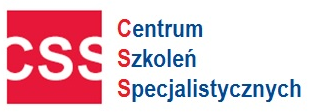 Jak budować i wzmacniać komunikację między pracownikami.Harmonogram szkoleń online - (proszę zaznaczyć X przy wybranym terminie) 
Cena- 390 zł netto 
 Cena obejmuje: link do szkolenia dla 1 uczestnika, materiały szkoleniowe i certyfikat  w formie elektronicznejWykładowca: -  Trener Biznesu, Coach. Ukończyła UR na kierunku Certyfikowany Coach przy szkole Coachingu HPR Group oraz Szkołę Trenerów DEA Trening w Chorzowie. Posiada 12 letnie doświadczenie. W ramach prowadzonych przez siebie szkoleń, łączy innowacyjne podejście z doświadczeniem trenerskim i coachingowym. Prowadzi autorskie szkolenie z zakresu kompetencji sprzedażowych. Dla kadry zarządzającej oraz dla klientów indywidualnych prowadzi szkolenia z zakresu pracy z wymagającym klientem, konfliktami w zespole oraz  obszaru kompetencji miękkich. Posiada doświadczenie na sali szkoleniowej oraz doświadczenie w pracy coachingowej z klientem biznesowym oraz indywidualnym. Jej klientami są Instytucje państwowe ,firmy prywatneFormularz ZGŁOSZENIA na szkolenie
Warunkiem uczestnictwa w szkoleniu jest do wyboru: Przesłanie karty zgłoszeniowej na adres email: szkolenia@szkolenia-css.pl lub na fax. 17 78 52 179 lub zgłoszenie na formularzu online na https://szkolenia-css.pl/ lub zgłoszenie telefoniczne: 721 649 991/ 530 112 064. Dzień przed szkoleniem otrzymują Państwo link na podanego maila, materiały zostaną wysłane odrębnym mailem w dniu szkolenia. Faktura płatna po szkoleniu 21 dni od dnia wystawienia . Faktura z certyfikatem zostanie wysłana na podany adres e-mail.Uwaga! W przypadku rezygnacji ze szkolenia w terminie krótszym niż 5 dni przed, zgłaszający ponosi pełne koszty szkolenia.       Oświadczam, iż środki wydatkowane na ww. szkolenie pochodzą ze środków publicznych w rozumieniu przepisów prawa w  a) całości  b) przynajmniej w 70% ( * jeżeli dotyczy Państwa  proszę zaznaczyć w kwadracie krzyżyk  i zakreślić   a) lub b) ) wówczas faktura za szkolenie będzie wystawiona bez VAT-u ) Dane niezbędne do wystawienia faktury:Administratorem Państwa danych osobowych jest Centrum Szkoleń Specjalistycznych NIP 813 332 02 68 Państwa dane będą przetwarzane wyłącznie w celu wystawienia faktur, prawidłowego wykonywania obowiązków rachunkowo-podatkowych oraz wystawienia zaświadczeń potwierdzających uczestnictwo w szkoleniu. Państwa dane dotyczące nr telefonu oraz adresu mailowego, które uczestnik szkolenia podaje całkowicie dobrowolnie będą przetwarzane na potrzeby informacyjne i marketingowe. Podstawą przetwarzania ww. danych jest prawnie uzasadniony cel związanych z oferowaniem usług własnych przez administratora. Dostęp do Państwa danych będą mieli wyłącznie pracownicy naszej firmy oraz podmioty i firmy współpracujące, w tym zapewniające obsługę systemów informatycznych. Państwa dane będą przetwarzane przez okres wynikający z kryterium prowadzenia działalności szkoleniowej przez naszą firmę. Państwa dane nie będą udostępniane, przekazywane żadnym innym podmiotom zewnętrznym. Przysługuje państwu prawo do: żądania dostępu do danych osobowych, ich sprostowania, usunięcia lub ograniczenia, a także prawo do wniesienia sprzeciwu wobec przetwarzania oraz przeniesienia danych i wniesienia skargi do Prezesa Urzędu Ochrony Danych Osobowych dotyczącej przetwarzania przez nas Państwa danych osobowych. Państwa dane nie będą wykorzystywane do profilowania, ani podejmowania zautomatyzowanych decyzji. Zgłaszający oraz uczestnik oświadczają iż podają swoje dane osobowe całkowicie dobrowolnie i wyrażają zgodę na ich przetwarzanie zgodnie z Rozporządzeniem Parlamentu Europejskiego i Rady (UE) 2016/679 oraz ustawą z dnia 18 lipca 2002 r. o świadczeniu usług drogą elektroniczną (Dz. U. Nr 144, poz. 1204 z późniejszymi zmianami) dla celów informacyjnych i marketingowy   NIP: 813 332 02 68                                                                        Fax: (17) 78 52179                                        PROGRAM SZKOLENIA Jak budować i wzmacniać komunikację między pracownikami.1. Różnice osobowości w procesie komunikacji:- Charakterystyka typów osobowości wg. Hartmana- Słabe/mocne strony (praca zespołowa + praca w grupach)- Mowa ciała- Komunikacja werbalna/niewerbalna- Środowisko pracy2. Jak wykorzystać „kolory w pracy”- Co mnie wyróżnia?- Czego unikać?- Jak się „dogadać”?3. Bariery w komunikacji:- Głuchy telefon (ćwiczenie) + wnioski- Plotka, czym jest i jak wpływa na zespół- Jak rozmawiać, żeby nie pojawiły się bariery w komunikacji- 10 zasad  w komunikacji4. Asertywna Komunikacja:- Co to jest asertywność i co ona oznacza?- Do czego jest nam potrzebna asertywność?- Dwa rodzaje komunikatów ( JA - TY)- Cztery modele zachowań- Budowanie komunikatu asertywnego- Ćwiczenie indywidualne 5. Pozytywne strony konfliktu:- Czym jest konflikt?- Jak powstaje konflikt (praca zespołowa)- Metody rozwiazywania konfliktu- Strategia Walta Disneya „Zespół Marzeń”Oprócz ogłoszonych szkoleń realizujemy również szkolenia dedykowane /integracyjne dla firm/instytucji z zakresu prawa pracy, ZUS, podatki, BHP itp.Więcej informacji pod linkiem :  https://szkolenia-css.pl/szkolenia-dedykowane/
Konsultacje telefoniczne – bieżąca pomoc prawna z prawa pracyKontakt pod mailem biuro@szkolenia-css.ploraz nr tel. 722 211 771   lub 721 649 991                                                                                                 Fax: (17) 78 52179                                 www.szkolenia-css.plmail: szkolenia@szkolenia-css.plTel. 721 649 991, 530 112 064Tel. (17) 78 51 961Fax: (17) 78 52 179terminX czas trwaniaprowadzący 12.06.20239.00-14.00Trener szkoleń miękkich28.06.20239.00-14.00Trener szkoleń miękkichImię i NazwiskoAdres e-mailtel. kontaktowyNabywca:  NIPOdbiorca:                  …………………………………………  Data , pieczęć  i podpis zgłaszającego CENTRUM SZKOLEŃ                                                               Tel. 721 649 991                                     mail: szkolenia@szkolenia-css.pl  SPECJALISTYCZNYCH                                                            Tel. (17) 7851961                                   www.szkolenia-css.pl            www.szkolenia-css.plmail: szkolenia@szkolenia-css.plTel. 721 649 991, 530 112 064Tel. (17) 78 51 961Fax: (17) 78 52 179CENTRUM SZKOLEŃ SPECJALISTYCZNYCH          Tel. 721 649 991                                     www.szkolenia-css.pl                                                             Tel. (17) 7851961                                   mail: szkolenia@szkolenia-css.pl   